KLASA: 400-08/21-01/01URBROJ: 2186-10-01/1-22-06Vidovec, 17. ožujka 2022.Na temelju članka 31. Statuta Općine Vidovec („Službeni vjesnik Varaždinske županije“ broj 20/21), Općinsko vijeće Općine Vidovec na 8. sjednici održanoj dana 17. ožujka 022. godine donosi ODLUKUo usvajanju Izvješća o izvršenju Programa demografskih mjera za poticanje rješavanja stambenog pitanja mladih obitelji na području Općine Vidovec za 2021. godinuČlanak 1.Usvaja se Izvješće o izvršenju Programa demografskih mjera za poticanje rješavanja stambenog pitanja mladih obitelji na području Općine Vidovec za 2021. godinu.Članak 2.Izvješće iz članka 1. ove Odluke nalazi se u prilogu i njezin je sastavni dio. Članak 3.Ova Odluka objaviti će se u „Službenom vjesniku Varaždinske županije“.              OPĆINSKO VIJEĆE OPĆINE VIDOVEC                       PREDSJEDNIK                                                                KRUNOSLAV BISTROVIĆ Na temelju odredbe članka 31. Statuta Općine Vidovec („Službeni vjesnik Varaždinske županije“ broj 20/21) , Općinsko vijeće Općine Vidovec na svojoj 08. sjednici održanoj dana 17. ožujka 2022. godine prihvaćaI Z V J E Š Ć E o izvršenju Programa demografskih mjera za poticanje rješavanja stambenog pitanja mladih obitelji na području Općine Vidovec za 2021. godinuI.Općinsko vijeće Općine Vidovec na 29. sjednici održanoj 29. ožujka 2021. godine donijelo je Program demografskih mjera  za poticanje rješavanja stambenog pitanja mladih obitelji na području Općine Vidovec za 2021. godinu, koji je objavljen u „Službenom vjesniku Varaždinske županije“ broj 27/21. Ukupna sredstva planirana Programom demografskih mjera za poticanje rješavanja stambenog pitanja mladih obitelji na području Općine Vidovec za 2021. godinu realizirana su u sljedećim iznosima i za sljedeće namjene: II.Isplate dodijeljenih sredstava vršit će se tijekom 2022. godine.Ovo Izvješće o izvršenju Programa demografskih mjera za poticanje rješavanja stambenog pitanja mladih obitelji na području Općine Vidovec za 2021. godinu objavit će se u „Službenom vjesniku Varaždinske županije“.KLASA: 400-08/21-01/01URBROJ: 2186-10-01/1-22-05Vidovec, 17. ožujka 2022.OPĆINSKO VIJEĆE OPĆINE VIDOVECPREDSJEDNIKKrunoslav Bistrović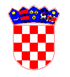 REPUBLIKA HRVATSKA VARAŽDINSKA ŽUPANIJAOPĆINA VIDOVECOpćinsko vijećeRedni brojNamjenaPlan u 2021. 
(u kunama)Dodijeljena sredstva u 2021. 
(u kunama)1.Mjera 1: Sufinanciranje gradnje obiteljske kuće na području Općine Vidovec210.000,00210.000,002.Mjera 2: Sufinanciranje kupnje obiteljske kuće/stana na području Općine Vidovec15.000,0015.000,003.Mjera 3: Sufinanciranje rekonstrukcije i/ili adaptacije stambenog prostora na području Općine Vidovec75.000,0075.000,00UKUPNO300.000,00300.000,00